LEMBAR PENGESAHAN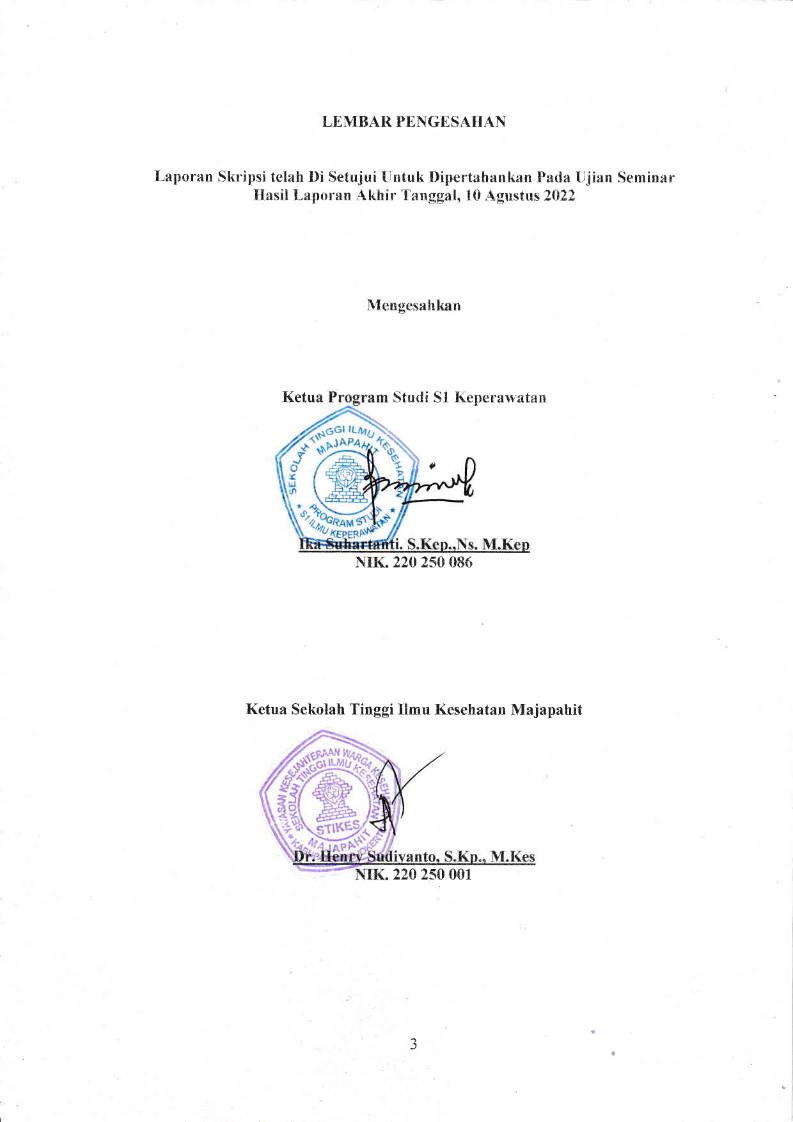 Laporan Skripsi telah Di Setujui Untuk Dipertahankan Pada Ujian Seminar Hasil Laporan Akhir Tanggal, 10 Agustus 2022MengesahkanKetua Program Studi S1 KeperawatanIka Suhartanti. S.Kep.,Ns. M.KepNIK. 220 250 086Ketua Sekolah Tinggi Ilmu Kesehatan MajapahitDr. Henry Sudiyanto, S.Kp., M.KesNIK. 220 250 001